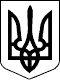 УКРАЇНАКАЛУСЬКА МІСЬКА РАДАІВАНО-ФРАНКІВСЬКОЇ ОБЛАСТІВИКОНАВЧИЙ  КОМІТЕТРОЗПОРЯДЖЕННЯ МІСЬКОГО ГОЛОВИ   23.06.2022                     	    м. Калуш			            № 112-р   Про створення тимчасової комісії   з обстеження захисних споруд 
   закладів освіти Калуської міської ради	Керуючись Законом України «Про місцеве самоврядування в Україні», на виконання доручення Прем`єр-міністра України Дмитра Шмигаля від 10.06.2022 № 14529/0/1-22, листа департаменту освіти і науки Івано-Франківської облдержадміністрації від 21.06.2022 № 2634/02-19/03 «Про вжиття заходів», з метою створення безпечних умов перебування у закладах освіти дітей, учнів та працівників:            1. Створити та затвердити склад тимчасової комісії з обстеження  захисних споруд закладів освіти Калуської міської ради згідно з додатком.           2. Тимчасовій комісії з 27 червня по 15 липня 2022 року провести обстеження існуючих захисних споруд закладів освіти Калуської міської ради, результати обстеження оформити відповідними актами.3. Координацію роботи та узагальнення інформації щодо виконання цього розпорядження покласти на головного відповідального виконавця управління освіти Калуської міської ради (Ірина Люклян).	4. Контроль за виконанням цього розпорядження покласти на заступника міського голови Надію ГУШ.     Міський голова				            	 Андрій НАЙДАДодаток до розпорядження міського голови 23.06 2022 № 112-рСклад тимчасової комісії з обстеження  захисних спорудзакладів освіти Калуської міської радиГолова тимчасової комісії:Надія ГУШ                                                  заступник міського голови; Заступник голови тимчасової комісії:Ірина ЛЮКЛЯН   начальник управління освіти 
                                                                     міської ради;Секретар тимчасової комісії:Леся КОБЗАН                                   заступник начальника управління освіти   
                                                                    міської ради; Члени тимчасової комісії:Оксана АНАНЕВИЧ             начальник відділу державного нагляду
                                                                    за дотриманням санітарного 
                                                                    законодавства  Калуського районного                       
                                                                    управління  ГУ Держпродспоживслужби 
                                                                    в Івано-Франківській області(за згодою);Тетяна МИКИТИН  головний спеціаліст сектору 
                                                                    містобудування управління архітектури
                                                                    та містобудування міської ради;Євген ТКАЧУК         заступник начальника – начальник 
                                                                     відділу ЦЗ Калуського РУ ГУ ДСНС в                                                                                          Івано- Франківській області(за згодою);Олег ТАРБЄЄВ    перший заступник начальника 
                                                                     управління-начальник  відділу                      
                                                                     цивільного захисту  управління з 
                                                                      питань надзвичайних ситуацій;Юрій ТОКАРУК      заступник начальника управління 
                                                                      будівництва і розвитку інфраструктури 
                                                                      міської ради;Наталія ЦАРИНСЬКА     провідний фахівець відділу ЦЗ 
                                                                       Калуського РУ ГУ ДСНС в
                                                                      Івано- Франківській області(за згодою);Тетяна ЧЕРНІЄНКО                                         головний спеціаліст відділу державного             
                                                                      нагляду за дотриманням санітарного 
                                                                      законодавства Калуського міського 
                                                                     управління ГУ Держпродспоживслужби
                                                                     в Івано-Франківській 
                                                                     області(за згодою).Заступник міського голови							Надія ГУШПогоджено:Заступник міського голови						Надія ГУШНачальник управління освіти						Ірина ЛЮКЛЯНЮридичний відділ							Юлія КОРПАНУповноважена особа з питань					Наталія ПЕРЕГІНЯКзапобігання та виявлення корупціїПеревірив:Головний спеціаліст загального відділу				Лілія ЗАЛОЗЕЬКАВиконавець:Заступник начальника управління освіти				Леся КОБЗАН